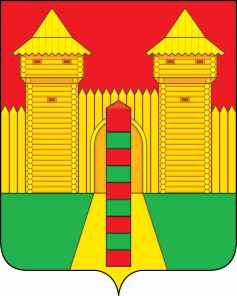 АДМИНИСТРАЦИЯ  МУНИЦИПАЛЬНОГО  ОБРАЗОВАНИЯ «ШУМЯЧСКИЙ   РАЙОН» СМОЛЕНСКОЙ  ОБЛАСТИПОСТАНОВЛЕНИЕот 12.05.2022г. № 259          п. ШумячиВ соответствии с Земельным кодексом Российской Федерации, решением Шумячского районного Совета депутатов от 26.10.2012 № 84 «Об утверждении Положения о регулировании земельных отношений на территории муниципального образования «Шумячский район» Смоленской области»Администрация муниципального образования «Шумячский район»                 Смоленской областиП О С Т А Н О В Л Я Е Т:                 1.Провести открытый аукцион на право заключения договора аренды            земельного участка (далее – Участок):Лот № 1 – земельный участок из земель населенных пунктов, с кадастровым номером 67:24:0190135:73, находящийся по адресу: Российская Федерация, Смоленская область, р-н Шумячский, Шумячское городское поселение,                       п. Шумячи, ул. Базарная, вблизи д. 29, общей площадью 351 кв.м., отдельно            стоящий индивидуальный жилой дом усадебного типа, сады, огороды, палисадники. Срок аренды земельного участка – 3 года.2.Установить:2.1. Начальную цену на право заключения договора аренды Участка в размере ежегодной арендной платы, составляющую в размере 1,5 (одна целая пять десятых) процентов его кадастровой стоимости:– лот № 1 в сумме 668 (шестьсот шестьдесят восемь) рублей 50 копеек.2.2. Шаг аукциона:– лот № 1 в сумме 20 (двадцать) рублей 06 копеек.3. Установить размер задатка для участия в аукционе на право заключения договора аренды земельного участка в размере 20 процентов от начальной цены предмета аукциона - 133 (сто тридцать три) рубля 70 копеек.3.Отделу экономики и комплексного развития Администрации муниципального образования «Шумячский район» Смоленской области подготовить    необходимые материалы и документы по проведению открытого аукциона.Глава муниципального образования«Шумячский район» Смоленской области                                        А.Н. ВасильевО проведении открытого аукциона  на право заключения договора аренды               земельного участка, государственная собственность на который не                         разграничена